Description:
10PCS Audio Transformers EI14 Isolation Transformer

Specification:Material: Nickel alloyColor: RedModel: EI14AC impedance : EI14 600 : 600 OhmItem : Audio transformerinductance : 290mH (±20%)DC resistance : 135(±%)Windability : Double-wire windingQuality &wire diameter : QA-1 0.06MMPrimary coils : 800 turnssecondary coils : 800 turnsAlternating-current impedance value : 600
Features:
1.Make of Nickel alloy material,solid and Safety,easy to install.
2.EMC, EMI, high pressure, stable performance,High efficiency transformer.

Package Included:
10×Audio Transformers
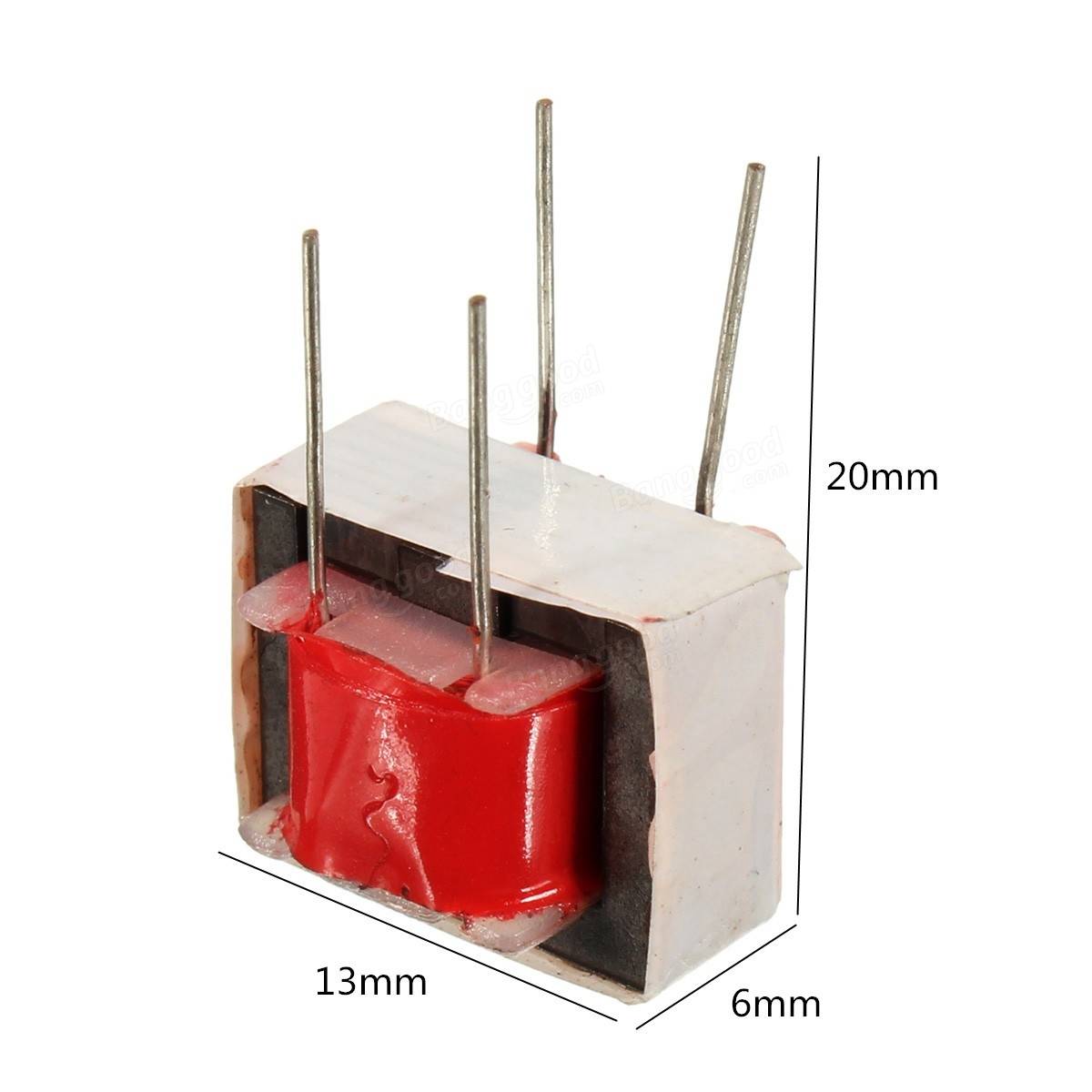 